       от «27» декабря 2016 года № 226О признании утратившими силу решений Совета депутатов муниципального образования Войковский сельсовет Сорочинского района Оренбургской областиНа основании статей 12 и 132 Конституции Российской Федерации, Федерального закона от 06.10.2003 № 131-ФЗ «Об общих принципах организации местного самоуправления в Российской Федерации», Закона Оренбургской области от 15 декабря  N 2824/781-V-ОЗ «Об объединении муниципальных образований Сорочинского района Оренбургской области с городским округом город Сорочинск», руководствуясь статьей 27 Устава муниципального образования Сорочинский городской округ Оренбургской области, Сорочинский городской Совет РЕШИЛ: 1. Признать утратившими силу решения Совета депутатов муниципального образования Войковский сельсовет Сорочинского района Оренбургской области согласно приложению.2. Установить, что настоящее решение вступает в силу после его официального опубликования и распространяется на правоотношения, возникшие с 01.06.2015 года.3.  Контроль за исполнением настоящего решения возложить на постоянную депутатскую комиссию по правовым вопросам и территориальному общественному самоуправлению.Председатель Сорочинского городского Совета                                                                         В.М. Лардугин Глава муниципального образованияСорочинский городской округ                                                                                    Т.П. МелентьеваПриложение к решению Сорочинского городского Советаот «27» декабря 2016 года № 226Переченьрешений Совета депутатов муниципального образования Войковский сельсовет Сорочинского района Оренбургской области, подлежащих признанию утратившими силуРешение Совета депутатов муниципального образования Войковский сельсовет Сорочинского района от 25.10.2013 № 115 «Об утверждении «Положения о Бюджетном процессе в муниципальном образовании Войковский сельсовет Сорочинского района Оренбургской области».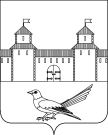 СОРОЧИНСКИЙ ГОРОДСКОЙ  СОВЕТМУНИЦИПАЛЬНОГО ОБРАЗОВАНИЯСОРОЧИНСКИЙ ГОРОДСКОЙ ОКРУГОРЕНБУРГСКОЙ ОБЛАСТИ(XXV  ВНЕОЧЕРЕДНАЯ СЕССИЯ ПЯТОГО СОЗЫВА)РЕШЕНИЕ